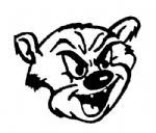 2016 5th Grade (Black) Report –Buster Parker
I want to thank you guys for an exceptional season!!  Our team seem to come together like a band of misfits!  As it was my first year to coach a senior team, I must say I could not have asked for a better squad of guys and gal!!As most of you know it was not about stats or wins for our squad.  We came together to have a great season and I think after what we achieved I can safely say we accomplished our goal.  Thank you guys for everything you did for the team this year…I would run down each and every player and what they achieved, but we didn’t do stats…  Having a few of the guys get their first season of senior baseball under their belts was awesome. I am sure Todd, Jason and Scooter had an awesome season and will certainly be back for another go next year.  Right??!!!Chris, Ko and Cathy made up our solid outfield and did an outstanding job every game making sure all the huge hits stayed inside the fences and in the gloves.  Gavin and Cy, it was a pleasure having you two on the squad!!  Gav covering 2nd and Cy playing where ever he was asked to.  I also want to thank the other 5th graders that either started with us or filled in for some games.  If it wasn’t for you guys, we would have been sitting on the sidelines watching..  Greenie, Cam, Pud, Scott M., Darren and countless others I’m sure (just cannot remember you all).Mostly, Thank You Bill Vickers!!  You are the heart and soul of this club and it makes me proud to call myself a Bear when there are individuals like yourself to look up to.  Thank you for all your hard work and organising almost 100 senior baseball players every week.  ThanksBuster